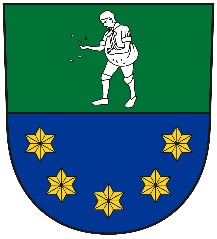 Výroční zpráva o činnosti v oblasti poskytování informací podle zákona č. 106/1999 Sb., o svobodném přístupu k informacím,           ve znění pozdějších předpisů, za rok 2016V souladu s ustanovením § 18 zákona č. 106/1999 Sb., o svobodném přístupu k informacím, ve znění pozdějších předpisů (dále jen „Zákon o svobodném přístupu k informacím“), zveřejňuje obec Rešice následující údaje:I.Počet podaných žádostí o informace dle § 18 odst. 1 písm. a)Nebyla podána žádná písemná ani elektronická žádost.II.Počet podaných odvolání proti rozhodnutí dle § 18 odst. 1 písm. b)Nebylo podáno žádné odvolání proti rozhodnutí.III.Opis podstatných částí každého rozsudku soudu dle § 18 odst. 1 písm. c)Žádné rozhodnutí Obecního úřadu Rešice nebylo přezkoumáno soudem.IV.Výsledky řízení o sankcích za nedodržování tohoto zákona bez uvádění osobních údajů dle § 18       odst. 1 písm. d)Žádné řízení o sankcích za nedodržování tohoto zákona nebylo vedeno.                                                                                                               Petra Jílková                                                                                                              starostka obce V Rešicích dne  18.01.2017vyvěšeno dne: 19.01.2017sejmuto dne:   20.02.2017Obec RešiceRešice 97, 671 73 Tulešice